SỔ CHUYỂN GIAO BÍ MẬT NHÀ NƯỚC 1. Mẫu sổSổ chuyển giao bí mật nhà nước đi được in sẵn, kích thước 210mm x 297mm. a) Bìa và trang đầuĐược trình bày theo hình minh họa dưới đây: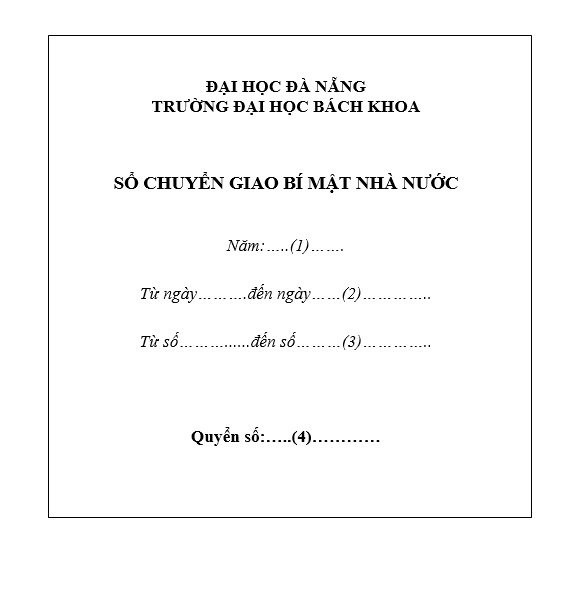 b) Phần chuyển giao bí mật nhà nước Phần chuyển giao bí mật nhà nước được trình bày trên trang giấy khổ A4  theo chiều rộng (210mm x 297mm) hoặc theo chiều dài (148mm x 210mm) bao gồm 06 cột theo mẫu sau:2. Hướng dẫn ghiCột 1: Ghi ngày, tháng, năm chuyển giao bí mật nhà nước cho các cơ quan, tổ chức, cá nhân; đối với những ngày dưới 10 và tháng 1, 2 thì phải thêm số 0 ở trước, ví dụ: 03/01, 27/7, 31/12.Cột 2: Ghi theo số được ghi trên dấu “đến”; số văn bản đi.Cột 3: Ghi rõ độ mật của bí mật nhà nước (Tuyệt mật, Tối mật, Mật hoặc ghi ký hiệu A, B, C).Cột 4: Ghi tên đơn vị hoặc cá nhân nhận bí mật nhà nước.Cột 5: Chữ ký của người trực tiếp nhận bí mật nhà nướcCột 6: Ghi nội dung cần thiết khác (như bản sao, số lượng tài liệu)Ngày chuyểnSố đến hoặc số điĐộ mậtĐơn vị hoặc người nhậnKý nhậnGhi chú(1)(2)(3)(4)(5)(6)